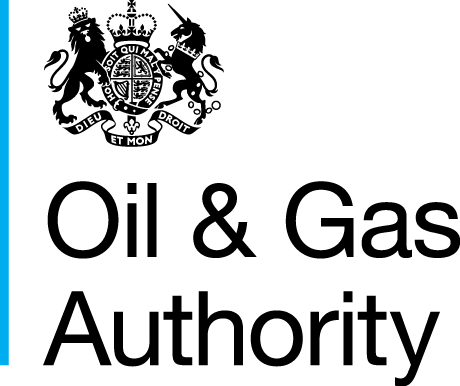 Oil and Gas Authority User AgreementUsing Information under this User AgreementUse of copyright and database right material expressly made available under this User Agreement (the 'Information') indicates your acceptance of the terms and conditions below.The Oil and Gas Authority, a company incorporated in England and Wales (registered number 09666504) and having its registered office at 21 Bloomsbury Street, London, WC1B 3HF grants you a worldwide, royalty-free, perpetual, non-exclusive right to use the Information subject to the conditions below. This User Agreement does not affect your freedom under fair dealing or fair use or any other copyright or database right exceptions and limitations.You are free to:copy, publish, distribute and transmit the Information;adapt the Information;exploit the Information non-commercially.You must (where you do any of the above):acknowledge the source of the Information by including the following attribution statement:Contains information provided by the Oil and Gas Authority and/or other third parties.This is an important condition of this User Agreement and if you fail to comply the rights granted to you under this User Agreement will end automatically.Exemptions This User Agreement does not cover:personal data in the Information;Information that has not been accessed by way of publication or disclosure under information access legislation (including the Freedom of Information Acts for the UK and Scotland) by or with the consent of the Oil and Gas Authority;use of the Oil and Gas Authority logo or any Third Party Information Provider logo; third party rights the Oil and Gas Authority is not authorised to grant rights in respect of; andother intellectual property rights, including patents, trade marks, and design rights.Non-endorsementThis User Agreement does not grant you any right to use the Information in a way that suggests any official status or that the Oil and Gas Authority and/or any Third Party Information Provider endorse you or your use of the Information.No warrantyThe Information is provided 'as is' and the Oil and Gas Authority and/or any Third Party Information Provider excludes all representations, warranties, obligations and liabilities in relation to the Information to the maximum extent permitted by law. The Oil and Gas Authority and/or any Third Party Information Provider are not liable for any errors or omissions in the Information and shall not be liable for any loss, injury or damage of any kind caused by its use. The Oil and Gas Authority does not guarantee the continued supply of the Information.Governing LawThis User Agreement and any dispute or claim (including non-contractual disputes or claims) arising out of or in connection with it or its subject matter or formation shall be governed by and construed in accordance with the law of England and Wales.DefinitionsIn this User Agreement, the terms below have the following meanings:'Information' means information protected by copyright or by database right (for example, literary and artistic works, content, data and source code) offered for use under the terms of this User Agreement. 'Use' means doing any act which is restricted by copyright or database right, whether in the original medium or in any other medium, and includes without limitation distributing, copying, adapting, modifying as may be technically necessary to use it in a different mode or format.‘Third Party Information Provider’ means any person or organisation whose Information has been provided for use under this User Agreement. 'You', 'you' and 'your' means the natural or legal person, or body of persons corporate or incorporate, acquiring rights in the Information (whether the Information is obtained directly from the Oil and Gas Authority or otherwise) under this User Agreement.